Publicado en Sevilla el 20/05/2019 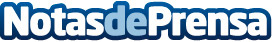 IVT-SPAIN lanza en España la primera pintura para transformar un escaparate en Pantalla de ProyecciónLa pintura especial se basa principalmente en la capacidad para reflejar vídeos e imágenes mediante retro-proyección, en un cristal. Un proyector emite una imagen o un vídeo directamente a un cristal o metacrilato. Sus aplicaciones son numerosas: escaparates, ventanas, puntos de información, presentaciones de productos, aplicaciones médicas, etcDatos de contacto:IVT-SPAIN S.L.954729250Nota de prensa publicada en: https://www.notasdeprensa.es/ivt-spain-lanza-en-espana-la-primera-pintura Categorias: Nacional Imágen y sonido Telecomunicaciones Andalucia Innovación Tecnológica http://www.notasdeprensa.es